REFERRAL REQUEST FORM EXNV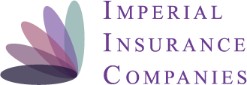 □ OFFICE	□ AMBULATORY SURGICAL CENTER	□ OUTPATIENT HOSPITAL	REQUESTED DATE OF SERVICE 	□ HOME	□ DME	□ INPATIENT/ACUTE	□ REHAB/ LTAC	□ SNF	SCHEDULED ADMIT DATE 	Member Name (full name)	Date of Birth 	Member ID# 	 □ Other Insurance/Worker’s Comp	PCP Name	PCP Phone # 	CPT/HCPCS Code	Qty	□ units □ visits Procedure description 	CPT/HCPCS Code	Qty	□ units □ visits Procedure description 	CPT/HCPCS Code	Qty	□ units □ visits Procedure description 	CPT/HCPCS Code	Qty	□ units □ visits Procedure description 	ICD code	Dx description	 ICD code 	 Dx description	ICD code	Dx description 	 ICD code 	 Dx description	_Name	Specialty 	Phone #	Fax # 	Tax ID#	NPI # 	Facility Name	Phone # 	Tax ID#	 NPI # 	